PRIZMAPOJMI: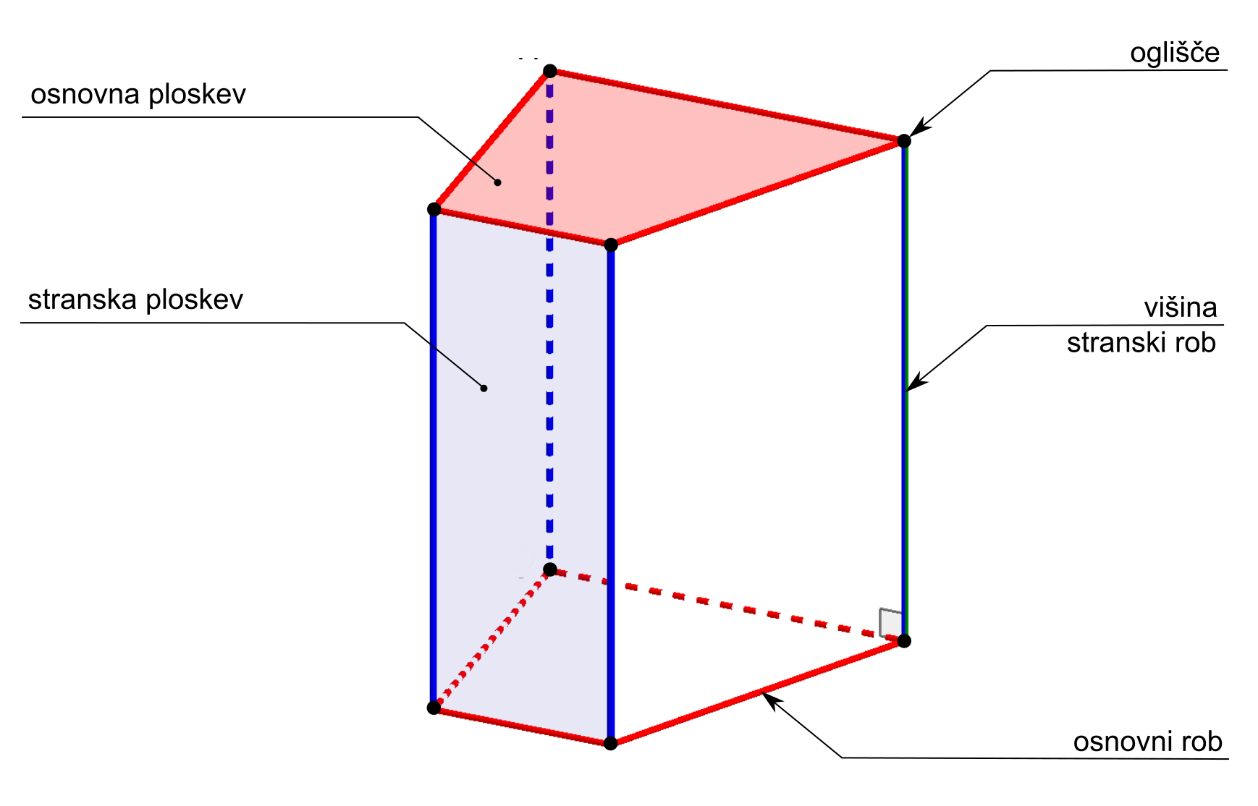 POVRŠINA IN PROSTORNINA: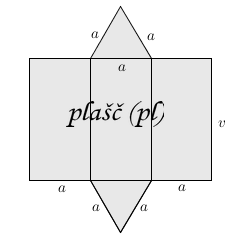 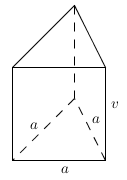  – ploščina osnovne ploskvepl – plašča – osnovni robv – višina prizmePRAVILNE PRIZME – ploščina osnovne ploskvepl – plašča – osnovni robv – višina prizmeo – obseg osnovne ploskve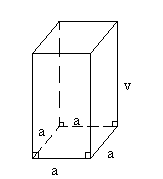 PRAVILNA 4-STRANA PRIZMA	,       pl = 4av	o = 4aPRAVILNA 3-STRANA PRIZMA,       pl = 3avo = 3aPRAVILNA 6-STRANA PRIZMA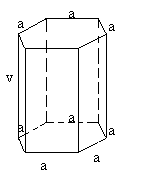 ,       pl = 6avo = 6aENAKOROBA PRIZMA
enakoroba 3-strana prizma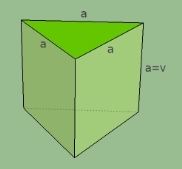 
enakoroba 4-strana prizma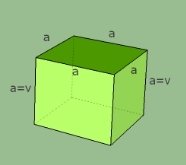         
enakoroba 6-strana prizma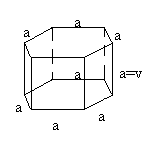 